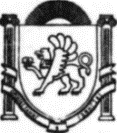 АДМИНИСТРАЦИЯЗыбинского сельского поселенияБелогорского районаРеспублики КрымП О С Т А Н О В Л Е Н И Е01 февраля 2019     		                   село Зыбины                    				                 №  10Об утверждении Порядка составления, утверждения и ведения бюджетных смет муниципального образования Зыбинское сельское поселение Белогорского района Республики Крым В соответствии со статьей 221 Бюджетного кодекса Российской Федерации, приказом Министерства финансов Российской Федерации от 13.03.2018 №26н «Об Общих требованиях к порядку составления, утверждения и ведения бюджетных смет казенных учреждений». Учитывая, что Администрация Зыбинского сельского поселения создана в форме муниципального казённого учреждения.ПОСТАНОВЛЯЮ:1. Утвердить прилагаемый Порядок составления, утверждения и ведения бюджетных смет муниципального образования Зыбинское сельское поселение Белогорского района Республики Крым.2. Обнародовать настоящее постановление согласно Порядку обнародования муниципальных правовых актов Зыбинского сельского поселения на информационном стенде в здании администрации Зыбинского сельского поселения Белогорского района, разместить на официальном сайте администрации Зыбинского сельского поселения Белогорского района в информационно-телекоммуникационной сети «Интернет».3. Настоящее постановление вступает в силу после его обнародования. 4. Контроль над исполнением настоящего постановления оставляю за собой.Председатель Зыбинского сельского совета –Глава администрации Зыбинского сельского поселения 							Т.А. КнижникПриложение к постановлению администрации Зыбинского сельского поселенияот  01.02. 2019  № 10Порядок составления, утверждения и ведения бюджетных смет муниципального образования Зыбинское сельское поселение Белогорского района Республики Крым I. Общие положения1. Настоящий Порядок составления, утверждения и ведения бюджетных смет муниципального образования Зыбинское сельское поселение Белогорского района Республики Крым (далее – Порядок) разработан в соответствии с положениями Бюджетного кодекса Российской Федерации, приказом Министерства финансов Российской Федерации от 13.03.2018 №26н «Об Общих требованиях к порядку составления, утверждения и ведения бюджетных смет казенных учреждений».Составление, утверждение и ведение сметы Администрации Зыбинского сельского поселения, содержащей сведения, составляющие государственную тайну, осуществляется с соблюдением законодательства Российской Федерации о защите государственной тайны.Показатели сметы, содержащие сведения, составляющие государственную тайну, утверждаются и ведутся обособленно.2. Настоящий Порядок устанавливает требования к составлению, утверждению и ведению бюджетной сметы муниципального образования Зыбинское сельское поселение Белогорского района Республики Крым (далее – смета), его обособленного (структурного) подразделения без прав юридического лица, осуществляющего полномочия по ведению бюджетного учета, а также с учетом положений статьи 161 Бюджетного кодекса Российской Федерации.3. Главный распорядитель средств бюджета муниципального образования Зыбинское сельское поселение Белогорского района Республики Крым (далее – главный распорядитель средств бюджета) утверждает Порядок составления, утверждения и ведения смет муниципального образования Зыбинское сельское поселение Белогорского района Республики Крым (далее - Порядок главного распорядителя бюджетных средств) в соответствии с настоящим Порядком.Порядок главного распорядителя бюджетных средств принимается в форме единого документа.4. Главный распорядитель средств местного бюджета вправе установить в Порядке главного распорядителя бюджетных средств следующие положения для составления, ведения и утверждения смет для Администрации:1) порядок и сроки составления и подписания проектов смет;2) порядок и сроки составления, ведения и утверждения смет (внесения изменений в сметы);3) полномочия главного распорядителя (распорядителя) местного бюджета, Администрации по утверждению сметы (внесению изменений в смету).II. Составление смет Администрации Зыбинского сельского поселения5. Составлением сметы в целях настоящего Порядка является установление объема и распределения направлений расходов бюджета на срок решения о бюджете на очередной финансовый год (на очередной финансовый год и плановый период) на основании доведенных до Администрации в установленном законодательством Российской Федерации порядке лимитов бюджетных обязательств на принятие и (или) исполнение бюджетных обязательств по обеспечению выполнения функций Администрации, включая бюджетные обязательства по предоставлению бюджетных инвестиций и субсидий юридическим лицам, субсидий, субвенций и иных межбюджетных трансфертов (далее - лимиты бюджетных обязательств).В смете справочно указываются объем и распределение направлений расходов на исполнение публичных нормативных обязательств.В смете дополнительно утверждаются иные показатели, предусмотренные пунктами 3 и 4 настоящего Порядка и Порядком главного распорядителя бюджетных средств (далее при совместном упоминании – Порядок ведения сметы).6. Показатели сметы формируются в разрезе кодов классификации расходов бюджетов бюджетной классификации Российской Федерации с детализацией по кодам подгрупп и (или) элементов видов расходов классификации расходов бюджетов. Порядком ведения сметы может быть предусмотрена дополнительная детализация показателей сметы по установленным муниципальным образованием Зыбинского сельского поселения «Администрация Зыбинского сельского поселения Белогорского района Республики Крым» (далее - Администрация) кодам статей (подстатей) групп (статей) классификации операций сектора государственного управления (кодам аналитических показателей) в пределах доведенных лимитов бюджетных обязательств. 7. Смета составляется Администрацией путем формирования показателей сметы на второй год планового периода и внесения изменений в утвержденные показатели сметы на очередной финансовый год и плановый период.Бюджетная смета на очередной финансовый год (на очередной финансовый год и на плановый период) составляется согласно приложению №1 к настоящему Порядку.Изменения показателей бюджетной сметы на очередной финансовый год (на очередной финансовый год и на плановый период) составляется согласно приложению №2 к настоящему Порядку.Смета составляется на основании обоснований (расчетов) плановых сметных показателей, являющихся неотъемлемой частью сметы.Обоснования (расчеты) плановых сметных показателей составляются в процессе формирования проекта решения о бюджете муниципального образования Зыбинского сельского поселения Белогорского района Республики Крым на очередной финансовый год (на очередной финансовый год и плановый период) и утверждаются в соответствии с главой III настоящего Порядка.Формирование проекта сметы на очередной финансовый год (на очередной финансовый год и плановый период) осуществляется в соответствии со сроками, установленными в Порядке ведения сметы.В случае если Порядком главного распорядителя бюджетных средств предусмотрено согласование сметы Администрации распорядителем бюджетных средств, осуществляющим распределение лимитов бюджетных обязательств Администрацию, то согласование оформляется после подписи главы Администрации (уполномоченного лица) грифом "Согласовано" с указанием наименования должности согласовавшего смету Администрации должностного лица распорядителя бюджетных средств, личной подписи, расшифровки подписи и даты согласования.III. Утверждение смет Администрации8. Смета Администрации, являющегося органом местного самоуправления, осуществляющим бюджетные полномочия главного распорядителя (распорядителя) бюджетных средств, утверждается руководителем главного распорядителя (распорядителя) бюджетных средств или иным лицом, уполномоченным действовать в установленном законодательством Российской Федерации порядке от имени главного распорядителя (распорядителя) бюджетных средств (далее - руководитель главного распорядителя бюджетных средств).Смета Администрации ,не осуществляющего бюджетные полномочия главного распорядителя (распорядителя) бюджетных средств, утверждается главой Администрации или иным лицом, уполномоченным действовать в установленном законодательством Российской Федерации порядке от имени Администрации , если иное не установлено Порядком главного распорядителя бюджетных средств.Смета обособленного (структурного) подразделения Администрации без прав юридического лица, осуществляющего полномочия по ведению бюджетного учета, утверждается главой Администрации, в составе которого создано данное подразделение.Обоснования (расчеты) плановых сметных показателей утверждаются главой Администрации (обособленного (структурного) подразделения Администрации без прав юридического лица).Утверждение сметы Администрации в соответствии с настоящим пунктом:не содержащей сведения, составляющие государственную тайну, осуществляется не позднее десяти рабочих дней со дня доведения Администрации в установленном законодательством Российской Федерации порядке лимитов бюджетных обязательств;содержащей сведения, составляющие государственную тайну, - не позднее двадцати рабочих дней со дня доведения Администрации в установленном законодательством Российской Федерации порядке лимитов бюджетных обязательств.9. Руководитель главного распорядителя бюджетных средств в случае доведения муниципального задания на оказание муниципальных услуг (выполнение работ) до Администрации предоставляет в соответствии с Порядком главного распорядителя бюджетных средств главе Администрации право утверждать смету Администрации.10. Руководитель главного распорядителя бюджетных средств вправе в соответствии с Порядком главного распорядителя бюджетных средств ограничить предоставленное право утверждать смету Администрации руководителю распорядителя бюджетных средств в случае выявления нарушений бюджетного законодательства Российской Федерации, допущенных распорядителем бюджетных средств при исполнении сметы.11. Утвержденные сметы с обоснованиями (расчетами) плановых сметных показателей, использованными при формировании сметы, направляются распорядителем бюджетных средств главному распорядителю (распорядителю) бюджетных средств не позднее одного рабочего дня после утверждения сметы.IV. Ведение смет Администрации12. Ведением сметы в целях соблюдения настоящего Порядка является внесение изменений в показатели сметы в пределах доведенных Администрации в установленном законодательством Российской Федерации порядке лимитов бюджетных обязательств.Изменения показателей сметы составляются Администрацией Рекомендуемый образец изменений показателей сметы приведен в приложении N 2 к настоящему Порядку.13. Внесение изменений в показатели сметы осуществляется путем утверждения изменений показателей - сумм увеличения, отражающихся со знаком "плюс" и (или) уменьшения объемов сметных назначений, отражающихся со знаком "минус":изменяющих объемы сметных назначений в случае изменения доведенных Администрации в установленном законодательством Российской Федерации порядке лимитов бюджетных обязательств;изменяющих распределение сметных назначений по кодам классификации расходов бюджетов бюджетной классификации Российской Федерации, требующих изменения показателей бюджетной росписи главного распорядителя (распорядителя) бюджетных средств и лимитов бюджетных обязательств;изменяющих распределение сметных назначений по кодам классификации расходов бюджетов бюджетной классификации Российской Федерации, не требующих изменения показателей бюджетной росписи главного распорядителя (распорядителя) бюджетных средств и лимитов бюджетных обязательств;изменяющих объемы сметных назначений, приводящих к перераспределению их между разделами сметы;изменяющих иные показатели, предусмотренные Порядком ведения сметы.14. Изменения в смету формируются на основании изменений показателей обоснований (расчетов) плановых сметных показателей, сформированных в соответствии с положениями пункта 6  настоящего Порядка.В случае изменения показателей обоснований (расчетов) плановых сметных показателей, не влияющих на показатели сметы Администрации, осуществляется изменение только показателей обоснований (расчетов) плановых сметных показателей. В этом случае измененные показатели обоснований (расчетов) плановых сметных показателей утверждаются в соответствии с пунктом 18 настоящего Порядка.15. Внесение изменений в смету, требующих изменения показателей бюджетной росписи главного распорядителя (распорядителя) бюджетных средств и лимитов бюджетных обязательств, утверждается после внесения в установленном законодательством Российской Федерации порядке изменений в бюджетную роспись главного распорядителя (распорядителя) бюджетных средств и лимиты бюджетных обязательств.16. Внесение изменений в показатели обоснований (расчетов) плановых сметных показателей муниципальных образований, требующих изменения показателей обоснований (расчетов) бюджетных ассигнований, утверждается после внесения изменений в показатели обоснований (расчетов) бюджетных ассигнований в соответствии с порядком формирования и представления главными распорядителями средств местного бюджета обоснований бюджетных ассигнований.17. Утверждение изменений в показатели сметы и изменений обоснований (расчетов) плановых сметных показателей осуществляется в сроки, предусмотренные абзацами шестым и седьмым пункта 9 настоящего Порядка, в случаях внесения изменений в смету, установленных абзацами вторым - четвертым пункта 14 настоящего Порядка.18. Изменения в смету с обоснованиями (расчетами) плановых сметных показателей, использованными при ее изменении, или изменение показателей обоснований (расчетов) плановых сметных показателей, не приводящих к изменению сметы, направляются распорядителем бюджетных средств (Администрацией) главному распорядителю (распорядителю) бюджетных средств не позднее одного рабочего дня после утверждения изменений в смету (изменений в показатели обоснований (расчетов) плановых сметных показателей).Председатель Зыбинского сельского совета-Глава администрации Зыбинского сельского Поселения										Т.А. Книжник